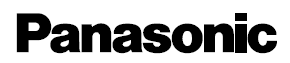 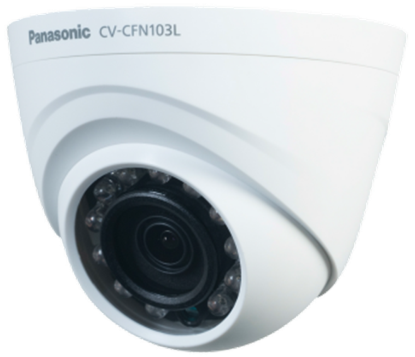 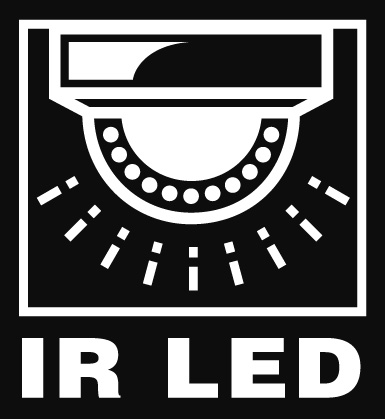 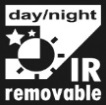 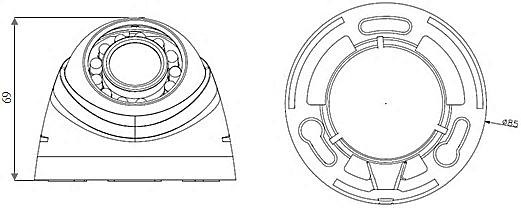 ParameterCV-CFN103LCV-CFN103LNCameraCameraCameraImage Sensor1/2.9" 1.0 Mega Pixels CMOS1/2.9" 1.0 Mega Pixels CMOSEffective Pixels1280 (H)  x 720 (V)1280 (H)  x 720 (V)Min Illumination0.05Lux/ F1.6, 0Lux IR on0.05Lux/ F1.6, 0Lux IR onElectronic Shutter1/50s~1/100,000s1/60s~1/100,000sVideo Frame Rate25fps30fpsSynchronizationInternalInternalDay & NightAuto (ICR)/ Color/ B/WAuto (ICR)/ Color/ B/WMax IR Distance20m20mDigital Noise Reduction2D2DWhite BalanceAutoAutoAGCAutoAutoBLCAutoAutoLensLensLensFocal Length3.6 mm3.6 mmAngular Field of ViewH: 88 V: 46H: 88 V: 46Lens TypeM12M12Input / OutputInput / OutputInput / OutputVideo Output1 CH BNC HD-CVI video output1 CH BNC HD-CVI video outputGeneralGeneralGeneralPowerDC 12V±25%DC 12V±25%Power Consumption2.2W MAX2.2W MAXWorking Temperature-30℃~+60℃. Less than 95% RH (no condensation)-30℃~+60℃. Less than 95% RH (no condensation)DimensionsΦ85 mm × 69 mmΦ85 mm × 69 mmWeight (approx.)100g100gInstallation ModeWall mount/ In-ceiling mountWall mount/ In-ceiling mountExternal CasePlasticPlastic